INDICAÇÃO Nº 2350/2019Sugere ao Poder Executivo Municipal que proceda a melhorias na pintura das sinalizações de solo da Avenida da Saudade com Rua Bahia no Jardim Santa Cecilia.  Excelentíssimo Senhor Prefeito Municipal, Nos termos do Art. 108 do Regimento Interno desta Casa de Leis, dirijo-me a Vossa Excelência para sugerir que, por intermédio do Setor competente, proceda a melhorias na pintura das sinalizações de solo da  Avenida da Saudade com Rua Bahia no Jardim Santa Cecilia.  Justificativa:Fui procurado por munícipes que solicitaram a pintura da sinalização do solo supracitado uma vez que é comum ocorrer acidentes nesse local, pois se trata se uma via com grande fluxo de veículos, e assim evitar tais acidentes.  Plenário “Dr. Tancredo Neves”, em 11 de julho de 2.019.CLÁUDIO PERESSIMVereador – Vice Presidente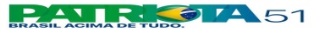 